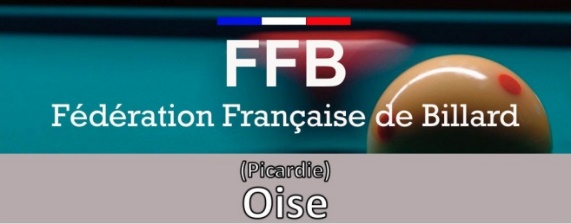 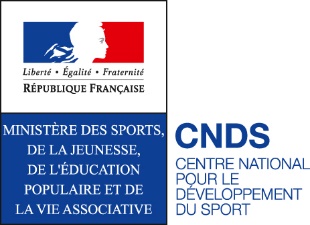 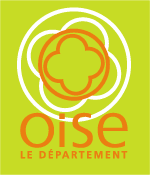 COMITE DIRECTEURCOMITE OISE DE BILLARDMembres élus lors de l'assemblée générale du 07 septembre 20018Président :			LAROCHE Fabien		AS Beauvais				97 Résidence Jeanne Hachette, Apt 35				60000 BEAUVAIS				Tel: 06 42 43 62 56     Fax: 08 11 38 17 87				fab.laroche60@orange.fr Secrétaire Général :		BARBE Philippe		BC Senlis				45 Avenue Jacques Prévert				60650 VERNEUIL EN HALATTE				Tel: 06 26 64 14 52       				phils.barbe@free.frTrésorier :			HARRAULT François	BC Senlis				39 rue de Pont Sainte Maxence				60940 CINQUEUX				Tel: 03 44 58 60 55       Fax: 03 44 58 60 55       				lesgourmandisesdecoye@af-harrault.frAutres Membres : 		ALEXANIAN Joel		AS BeauvaisBOUTEILLER Francis	BC MéruBOUTON Gérard		BC Montreuil sur BrecheDENIZART José		BC Crevecoeur le GrandFAURẺ Stéphane		BC Crépy en ValoisFOURẺ Michel		BC Villers Saint PaulFOURNIER Jean-Francois	BC MontataireGUILLOTTE José		BC Méru				HENWOOD Philippe		BC MontataireHOURCADE Gérard		AS BeauvaisLETREUILLE Paul		BC Saint Just en ChausséeNAHIRNYJ Nicolas		BC Chambly				PERPETTE Alain 		BC Gouvieux					RIBOT Jean-Claude		BC LiancourtCOMMISSION de DISCIPLINE:		 secretariatsportif.billardoise@gmail.comHOURCADE Gérard			BOURGOGNE ClaudeGRAUX ClaudeCOMMISSION de FORMATION:		NAHIRNYJ Nicolas				FOURNIER Jean-FrancoisHENWOOD Philippe				COMMISSION D'ARBITRAGE:		commissionarbitrage.billard@laposte.netBARBE PhilippeLETREUILLE Paul	COMMISSION de COMMUNICATION: FAURẺ Stéphane			ALEXANIAN JoelCOMMISSION ELECTORALE: GREGOT PhilippeHAZẺ OdetteCOMMISSION SPORTIVES:		secretariatsportif.billardoise@gmail.comFAURẺ StéphaneLAROCHE FabienLETREUILLE PaulNAHIRNYJ Nicolas	ALEXANIAN JoelRESPONSABLES TECHNIQUES: 	secretariatsportif.billardoise@gmail.comLibre				ALEXANIAN Joel		Cadre				LETREUILLE Paul		1 bande			FAURẺ Stéphane3 bandes			LAROCHE Fabien	5 Quilles    			NAHIRNYJ Nicolas		Interclubs 5 Quilles		NAHIRNYJ Nicolas	Coupe 5 Quilles		NAHIRNYJ Nicolas	Interclubs Carambole 	LAROCHE Fabien	 Coupes de l’Oise		LETREUILLE Paul					CALENDRIER			FAURẺ StéphaneLAROCHE FabienLETREUILLE PaulNAHIRNYJ Nicolas	ALEXANIAN JoelCENTRALE D’ACHAT		LAROCHE FabienVERIFICATEURS AUX COMPTES:HENWOOD Philippe				PROUT VincentCOORDONNEES DU COMITE:	Adresse	97 Résidence Jeanne Hachette, Apt 35			60000 BEAUVAIS	Telephone	06 42 43 62 56	Fax		08 26 99 28 81	Messagerie	billard-oise@laposte.net	Site:       	http://comite-oise-de-billard.e-monsite.com/